ChemMatters Magazine December 2019 Chemistry Concepts & Standard Alignments (NGSS, CCSS)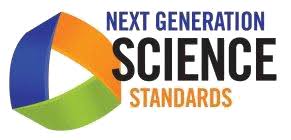 Correlations to Next Generation Science Standards Correlations to Common Core State Standards 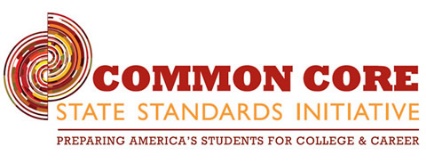 Note: ELA-Literacy Common Core State Standards Connections for all articlesELA-Literacy.RST.9-10.1:  Cite specific textual evidence to support analysis of science and technical texts, attending to the precise details of explanations or descriptions.ELA-Literacy.RST.9-10.2: Determine the central ideas or conclusions of a text; trace the text's explanation or depiction of a complex process, phenomenon, or concept; provide an accurate summary of the text.ELA-Literacy.RST.9-10.5:  Analyze the structure of the relationships among concepts in a text, including relationships among key terms (e.g., force, friction, reaction force, energy).ELA-Literacy.RST.9-10.8: Assess the extent to which the reasoning and evidence in a text support the author's claim or a recommendation for solving a scientific or technical problem.ELA-Literacy.RST.11-12.1:  Cite specific textual evidence to support analysis of science and technical texts, attending to important distinctions the author makes and to any gaps or inconsistencies in the account.ELA-Literacy. RST.11-12.2: Determine the central ideas or conclusions of a text; summarize complex concepts, processes, or information presented in a text by paraphrasing them in simpler but still accurate terms.ELA-Literacy. RST.11-12.4:  Determine the meaning of symbols, key terms, and other domain-specific words and phrases as they are used in a specific scientific or technical context relevant to grades 11-12 texts and topics.ELA-Literacy.RST.11-12.6: Analyze the author's purpose in providing an explanation, describing a procedure, or discussing an experiment in a text, identifying important issues that remain unresolved.In addition, the teacher could assign writing to include the following Common Core State Standards:ELA-Literacy.WHST.9-10.2: Write informative/explanatory texts, including the narration of historical events, scientific procedures/experiments, or technical processes.ELA-Literacy.WHST.9-10.2F: Provide a concluding statement or section that follows from and supports the information or explanation presented (e.g., articulating implications or the significance of the topic).ELA-Literacy.WHST.11-12.2:  Write informative/explanatory texts, including the narration of historical events, scientific procedures/experiments, or technical processes.ELA-Literacy.WHST.11-12.2E: Provide a concluding statement or section that follows from or supports the argument presented.ArticleChemistry ConceptsNGSS ConnectionsVaping: What You Need to KnowAcids and BasesAcid-base reactionsOrganic ChemistryFunctional groupsPharmaceuticalsStates of MatterHS-PS2-6Communicate scientific and technical information about why the molecular-level structure is important in the functioning of designed materials.Disciplinary Core Ideas:PS1.A: Structure and Properties of MatterCrosscutting Concepts: Cause and Effect: Mechanism and explanation.Scale, Proportion, and QuantityStructure and FunctionScience and Engineering Practices: Asking questions (for science) and defining problems (for engineering)Nature of Science:  Scientific knowledge is based on empirical evidence.Science addresses questions about the natural and material worldThe Battle Against Body Odor Molecules & BondingIntermolecular forcesOrganic ChemistryMolecular structureQuantitative ChemistrySI UnitsHS-PS2-6. Communicate scientific and technical information about why the molecular-level structure is important in the functioning of designed materials.HS-ETS1-3Evaluate a solution to a complex real-world problem based on prioritized criteria and tradeoffs that account for a range of constraints, including cost, safety, reliability, and aesthetics, as well as possible social, cultural, and environmental impacts.Disciplinary Core Ideas:PS1.A: Structure and Properties of MatterETS1.B: Developing Possible SolutionsCrosscutting Concepts: Scale, Proportion, and QuantityStructure and FunctionScience and Engineering Practices: Constructing explanations and designing solutionsAsking questions (for science) and defining problems (for engineering)Nature of Science:  Science is a human endeavor.Science addresses questions about the natural and material worldWhen Winter is Too ColdChemistry BasicsPhysical propertiesStates of MatterGasesHS-ESS-5Analyze geoscience data and the results from global climate models to make an evidence-based forecast of the current rate of global or regional climate change and associated future impacts to Earth’s systems.Disciplinary Core Ideas:ESS2.D: Weather and ClimateCrosscutting Concepts: PatternsCause and Effect: Mechanism and explanationSystems and system modelsScience and Engineering Practices: Analyzing and interpreting dataConstructing explanations (for science) and designing solutions (for engineering)Engaging in argument from evidenceNature of Science:  Scientific knowledge is based on empirical evidence.Scientific knowledge assumes an order and consistency in natural systemsThe Great Molasses FloodChemistry basics - FermentationGases – PressureKinetics – CatalystsMolecules & BondingIntermolecular forcesPolarityIsomersMolecular structureSolutionsHS-PS2-6. Communicate scientific and technical information about why the molecular-level structure is important in the functioning of designed materials.HS-ETS1-3. Evaluate a solution to a complex real-world problem based on prioritized criteria and tradeoffs that account for a range of constraints, including cost, safety, reliability, and aesthetics, as well as possible social, cultural, and environmental impacts.Disciplinary Core Ideas:PS1.A: Structure and Properties of MatterETS1.C: Optimizing the design solutionCrosscutting Concepts: Cause and Effect: Mechanism and explanationStructure and FunctionScience and Engineering Practices: Analyzing and interpreting dataConstructing explanations (for science) and designing solutions (for engineering)Nature of Science: Scientific knowledge is based on empirical evidence.Scientific knowledge assumes an order and consistency in natural systems